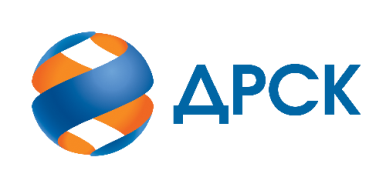 Акционерное Общество«Дальневосточная распределительная сетевая компания»«УТВЕРЖДАЮ»Председатель закупочной комиссии__________________ В.А.Юхимук«16» мая 2022 год № 379.1/УР-ПС                                                                                                     16 мая 2022 г.   				                        Организатор: АО «Дальневосточная распределительная сетевая компания»Заказчик: АО «Дальневосточная распределительная сетевая компания»Способ и предмет закупки: запрос котировок в электронной форме на право заключения договора на выполнение работ «Мероприятия по строительству для технологического присоединения потребителей г. Свободного (заявитель ОАО «Благовещенскстрой») к сетям 10-0,4 кВ» (лот № 10007-КС ПИР СМР-2022-ДРСК)Извещение опубликовано в Единой информационной системе в сфере закупок на сайте www.zakupki.gov.ru (далее — «ЕИС») от 08.04.2022 под  № 32211351942Извещение опубликовано на электронной (торговой) площадке АО «Российский аукционный дом»: https://gz.lot-online.ru (далее — «ЭТП») от 28.04.2022 под  № drsk_22149DPВнесены следующие изменения в Извещение о закупке:Внесены следующие изменения в Документацию о закупке:Все остальные условия Извещения и Документации о закупке остаются без изменений.Коваленко О.В.(416-2) 397-242  Уведомление о внесении изменений в Извещение о закупке и Документацию о закупке по запросу котировок в электронной форме на право заключения договора на выполнение работ«Мероприятия по строительству для технологического присоединения потребителей г. Свободного (заявитель ОАО «Благовещенскстрой») к сетям 10-0,4 кВ» (лот № 10007-КС ПИР СМР-2022-ДРСК)№ п/пНаименованиеСодержание пункта Извещения15Дата начала – дата и время окончания срока подачи заявокДата начала подачи заявок:«28» апреля 2022Дата и время окончания срока подачи заявок:«20» мая 2022 г. в 15 ч. 00 мин. по местному времени Организатора№ п/пНаименование пунктаСодержание пункта Документации о закупке1.2.18Срок предоставления Участникам разъяснений по Документации о закупкеДата и время окончания срока предоставления разъяснений:«20» мая 2021 г. в 15 ч. 00 мин.  Организатор вправе не предоставлять разъяснение в случае, если запрос от Участника поступил позднее чем за 3 (три) рабочих дня до даты окончания срока подачи заявок, установленной в пункте 1.2.19.1.2.19Дата начала – дата и время окончания срока подачи заявокДата начала подачи заявок:«28» апреля 2022 г.  Дата и время окончания срока подачи заявок:«20» мая 2022 г. в 15 ч. 00 мин. по местному времени Организатора1.2.20Дата окончания рассмотрения заявок, подведения итогов закупкиДата окончания рассмотрения заявок, подведения итогов закупки:«07» июня 2022 г. 